ТЕМА  Форми та види власностіТерміни та поняття, важливі для засвоєння теми:• право приватної власності; • право комунальної власності; • право державної власності; • спільна власність; • об'єкти і суб'єкти різних форм власності; • форми та види власності; • спільна часткова і спільна сумісна власність. 1. Право приватної власностіПриватна власність — одна із форм власності, яку розуміють як абсолютне, захищене законом право фізичної або юридичної особи, чи групи осіб на об’єкт власності: продукти праці, засоби виробництва, гроші та цінні папери, інше рухоме та нерухоме майно тощо.Суб'єктами права приватної власності в Україні є громадяни України, іноземні громадяни та особи без громадянства. Іноземні громадяни та особи без громадянства користуються правами і виконують обов'язки щодо належного їм на території України майна однаково із громадянами України, якщо інше не передбачено законодавчими актами України. Так, іноземним громадянам та особам без громадянства земельні ділянки у власність не передаються.Об'єктами права приватної власності є: житлові будинки, квартири, предмети особистого користування, дачі, садові будинки; предмети домашнього господарства, продуктивна і робоча худоба, земельні ділянки; насадження на земельній ділянці, засоби виробництва, вироблена продукція, транспортні засоби; грошові кошти, акції, інші цінні папери, інше майно споживчого і виробничого призначення.2. Право державної та комунальної власностіПраво державної власності може бути визначене як влада (повноваження) держави використовувати (володіти, користуватися, розпоряджатися, управляти тощо) майном, що їй належить.Суб'єктам права державної власності є держава Україна як представник спільних інтересів народу.Коло об'єктів права державної власності не обмежене. Держава може бути власником будь-яких речей, зокрема тих, що вилучені з цивільного обігу й обмежені в ньому. Отже, у державній власності перебуває майно, грошові кошти, які належать державі Україна. Вилученими з цивільного обігу вважаються об'єкти, які не можуть бути предметом правочинів. Види об'єктів цивільних прав, перебування яких у цивільному обороті не допускається, безпосередньо встановлені у законі. Наприклад, Закон «Про охорону навколишнього природного середовища» до об'єктів, вилучених з обігу, зараховує державні природні заповідники, державні природні заказники, національні природні парки тощо.Право комунальної власності — це право територіальної громади володіти, користуватися, розпоряджатися майном, що належить їй, яке здійснюється безпосередньо або через органи місцевого самоврядування.Суб'єктом права комунальної власності є територіальні громади сіл, селищ, міст тощо.Об'єктами права комунальної власності є майно, зокрема грошові кошти, яке належить територіальній громаді. Це може бути різноманітне рухоме і нерухоме майно, прибутки місцевих бюджетів, земля, природні ресурси, підприємства, установи, організації (ч. 1 ст. 327 ЦКУ). Однак коло об'єктів права комунальної власності вужче за коло об'єктів права державної власності. Зокрема, в комунальній власності не може знаходитися майно, що є об'єктом виняткової власності держави (наприклад, атомна зброя, єдина енергосистема тощо).Здійснюють право комунальної власності, тобто управляють майном, що є у комунальній власності, безпосередньо територіальна громада та утворені нею органи місцевого самоврядування. Територіальна громада може набувати права власності на безгосподарну річ (ч. 2 ст. 335), знахідку (ч. 2 ст. 338), бездоглядну домашню тварину (ч. 2 ст. 341), на спадщину, яка визнана судом відумерлою (ч. 3 ст. 1277 ЦКУ), тощо.3. Право спільної та сумісної власностіПраво співвласників спільно володіти, користуватися і розпоряджатися належним їм майном називається правом спільної власності. Спільна власність може виникнути внаслідок отримання у спадщину неподільних речей кількома спадкоємцями, при спільному створенні речі, її придбання тощо. Законодавець передбачає два види спільної власності: спільну сумісну та спільну часткову.У спільній сумісній власності частки у праві власності на майно співвласників не визначено. Право кожного з них поширюється на все майно. Частки співвласників визначаються у разі припинення правовідносин (поділу, виділу). Спільна сумісна власність виникає відповідно до закону.Спільна сумісна власність відрізняється від спільної часткової тим, що її учасники не мають наперед визначених часток у праві на спільне майно. У ній право кожного із співвласників рівною мірою поширюється на все спільне майно. Режим спільної сумісної власності визначено у статтях 368—372 ЦК України, 60—74 СК України. Виходячи зі змісту ст. 368 ЦКУ України, розрізняють два види спільної сумісної власності за ознакою суб’єктного складу: а) спільна сумісна власність подружжя; б) спільна сумісна власність членів сім’ї.У спільній частковій власності кожен із співвласників має чітко визначену частку в праві власності на майно. Розмір часток може бути рівним або нерівним. Відповідно до ст. 357 ЦК, розмір часток у праві спільної часткової власності вважається рівним, якщо інше не встановлене за домовленістю співвласників або законом. Частка учасника спільної часткової власності (співвласника) у праві власності визначається у вигляді дробу (1/2; 1/4; 1/6 і т.д.). Таку частку називають «ідеальною». Ідеальна частка має відповідати «реальній» частці. Реальна частка — це частка майна у натурі.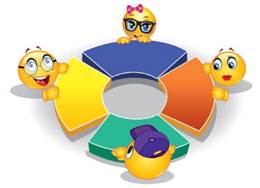 Співвласники здійснюють право спільної часткової власності за згодою між ними. Вони мають право домовитися про порядок володіння та користування майном, що є їхньою спільною частковою власністю.Кожен із співвласників відповідно до своєї частки у праві спільної часткової власності зобов’язаний брати участь у витратах на управління, утримання та збереження спільного майна, у сплаті податків, зборів (обов’язкових платежів), а також нести відповідальність перед третіми особами за зобов’язаннями, пов’язаними зі спільним майном.У разі поділу спільного майна між співвласниками право спільної часткової власності на нього припиняється. Договір про поділ нерухомого майна, що є у спільній частковій власності, укладається у письмовій формі й підлягає нотаріальному посвідченню.Складіть М-схему «Спільна та сумісна власність»Домашнє завдання:Застосуйте знання з теми, виконавши завдання:Додайте інформацію в таблицю, відповівши на запитання:1. Хто здійснює право власності цього виду?2. Що може перебувати у власності цього виду?3. Що не може перебувати у власності цього виду?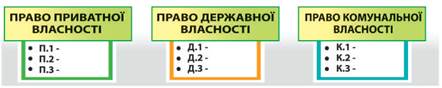 1. Назвіть форми та види власності.2. Визначте об’єкти і суб’єктів різних форм власності.3. Опишіть підстави виникнення та припинення права приватної власності.СПІЛЬНА ТА СУМІСНА ВЛАСНІСТЬСПІЛЬНА ТА СУМІСНА ВЛАСНІСТЬСПІЛЬНА ТА СУМІСНА ВЛАСНІСТЬОсобливості спільної сумісної власностіСпільнеОсобливості спільної часткової власності